PODANIE O ZGODĘ NA STUDENCKĄ PRAKTYKĘ ZAWODOWĄ	Warszawa, 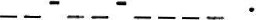 Wydział SiMR PWPełnomocnik Dziekana ds. Praktyk                  dr inż. Paweł WawrzyniakPraktyka studencka odbędzie się w: …………………………………………………….…… od ……………. do ……………..Główny cel praktyki:podpis studentaProgram szczegółowy:Decyzja, uwagi:dr inż. Paweł Wawrzyniakl. Nazwisko2. Imię3. Rodzaj studiów stacjonarne /niestacjonarne4. Rok studiów/Kierunek4. Adres zamieszkania 4. Adres zamieszkania 5. Nr albumu5. Nr albumul. Nazwa zakładu pracy:2. Adres zakładu pracy:3. Osoba reprezentująca zakład pracy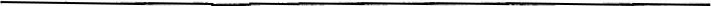 imię i nazwisko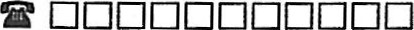 4. Opiekun praktyki z zakładu pracyimię i nazwisko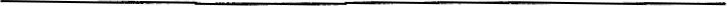 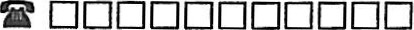 